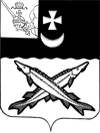 ПРЕДСТАВИТЕЛЬНОЕ СОБРАНИЕБЕЛОЗЕРСКОГО МУНИЦИПАЛЬНОГО ОКРУГА ВОЛОГОДСКОЙ ОБЛАСТИРЕШЕНИЕОт 29.08.2023 № 273Об     установлении       порядка     определенияграниц прилегающих  территорий,  на  которых не допускается розничная продажа алкогольнойпродукции и розничная   продажа   алкогольной продукции  при  оказании услуг общественного питания в Белозерском  муниципальном округе В соответствии с Федеральным законом от 6 октября 2003 года № 131-ФЗ «Об общих принципах организации местного самоуправления в Российской Федерации», Федеральным законом от 22 ноября 1995 года № 171-ФЗ «О государственном регулировании производства и оборота этилового спирта, алкогольной и спиртосодержащей продукции и об ограничении потребления (распития) алкогольной продукции», постановлением  Правительства  Российской  Федерации  от 23 декабря  2020 года   № 2220  «Об утверждении правил определения органами местного самоуправления  границ  прилегающих  территорий,  на которых  не допускается  розничная  продажа  алкогольной  продукции  и  розничная  продажа алкогольной продукции при оказании услуг общественного питания», Уставом округа Представительное Собрание округа  РЕШИЛО:1. Установить порядок определения границ прилегающих территорий, указанных в подпункте 10 пункта 2 и абзаце первом пункта 4.1 статьи 16 Федерального закона от 22.11.1995 № 171-ФЗ «О государственном регулировании производства и оборота этилового спирта, алкогольной и спиртосодержащей продукции и об ограничении потребления (распития) алкогольной продукции»,  на которых не допускается розничная продажа алкогольной продукции и розничная продажа алкогольной продукции при оказании услуг общественного питания(далее-границы прилегающих территорий) в Белозерском муниципальном округе.          2.  Признать утратившим силу решение Представительного Собрания района от  30.04.2013 №  37   «Об    определении  границ прилегающих территорий к некоторым организациям и объектам   территорий, на  которых      не допускается     розничная продажа алкогольной продукции на территории Белозерского муниципального района», за исключением пункта 5.          3. Настоящее решение подлежит официальному опубликованию  в газете «Белозерье» и размещению на официальном сайте Белозерского муниципального округа в информационно-телекоммуникационной сети «Интернет».Председатель ПредставительногоСобрания округа:                                                                            И.А. Голубева Глава округа:                                                                                  Д.А. СоловьевПриложение к решению Представительного Собрания                                                                         округа   от________________№ _____Порядок определения границ прилегающих территорий, на  которых не допускается розничная продажа алкогольной продукции и розничная продажаалкогольной продукции при оказании услуг общественного питанияв Белозерском муниципальном округе(далее-порядок)1. Настоящий Порядок устанавливает правила определения границ прилегающих территорий, на  которых не допускается розничная продажа алкогольной продукции и розничная продажа алкогольной продукции при оказании услуг общественного питания, в Белозерском муниципальном округе2. В настоящем Порядке используются следующие понятия:2.1. «Обособленная территория» - территория, границы которой обозначены ограждением (объектами искусственного происхождения), прилегающая к зданию (строению, сооружению), в котором расположены организации и (или) объекты, указанные в пункте 3 настоящего Порядка; 2.2. «Спортивное сооружение» - инженерно-строительный объект, созданный для проведения физкультурных мероприятий и (или) спортивных мероприятий и имеющий пространственно-территориальные границы, является объектом недвижимости, права на которые зарегистрированы в установленном порядке.3. Границы прилегающих территорий, на которых не допускается розничная продажа алкогольной продукции и розничная продажа алкогольной продукции при оказании услуг общественного питания, устанавливаются от входа для посетителей:3.1. Зданий, строений, сооружений, помещений, находящихся во владении и (или) пользовании образовательных организаций (за исключением организаций дополнительного образования, организаций дополнительного профессионального образования);3.2. Зданий, строений, сооружений, помещений, находящихся во владении и (или) пользовании организаций, осуществляющих обучение несовершеннолетних;3.3. Зданий, строений, сооружений, помещений, находящихся во владении и (или) пользовании юридических лиц независимо от организационно-правовой формы и индивидуальных предпринимателей, осуществляющих в качестве основного (уставного) вида деятельности медицинскую деятельность или осуществляющих медицинскую деятельность наряду с основной (уставной) деятельностью на основании лицензии, выданной в порядке, установленном законодательством Российской Федерации, за исключением видов медицинской деятельности по перечню, утвержденному Правительством Российской Федерации;3.4. Спортивных сооружений;3.5. Боевых позиций войск, полигонов, узлов связи, расположений воинских частей, специальных технологических комплексах, зданий и сооружений, предназначенных для управления войсками, размещения и хранения военной техники, военного имущества и оборудования, испытания вооружения, зданий и сооружений производственных и научно-исследовательских организаций Вооруженных Сил Российской Федерации, других войск, воинских формирований и органов, обеспечивающих оборону и безопасность Российской Федерации;3.6. Вокзалов, аэропортов;3.7. Мест нахождения источников повышенной опасности, определяемых органами государственной власти субъектов Российской Федерации в порядке, установленном Правительством Российской Федерации;4. Определить минимальное значение расстояния от организаций и объектов, указанных  в пункте 3 настоящего порядка до границ прилегающих территорий, на которых не допускается розничная продажа алкогольной продукции  и розничная продажа алкогольной продукции  при оказании услуг общественного питания – 20 метров.         5. Установить, что расстояние прилегающих территорий измеряется в метрах по пешеходной зоне (тротуарам, пешеходным дорожкам) от входа для посетителей объектов, указанных в пункте 3 либо входа на их обособленную территорию (при наличии) до входа для посетителей  предприятия, осуществляющего розничную  продажу  алкогольной продукции или розничную продажу алкогольной продукции при оказании услуг общественного питания.        Измерение расстояния осуществляется по кратчайшему маршруту движения пешехода согласно Правилам дорожного движения.        6. Схемы границ прилегающих территорий, на которых не допускается розничная продажа алкогольной продукции и розничная продажа алкогольной продукции  при оказании услуг общественного питания, утверждаются постановлением администрации округа.